АДМИНИСТРАЦИЯ ВОРОБЬЕВСКОГО 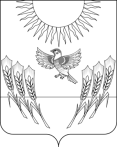 МУНИЦИПАЛЬНОГО РАЙОНА ВОРОНЕЖСКОЙ ОБЛАСТИП О С Т А Н О В Л Е Н И Еот  09 июня 2018 года    №	354  	 	    	            с. ВоробьевкаОб определении случаев осуществления банковского сопровождения контрактовВ соответствии с частью 2 статьи 35 Федерального закона от 05.04.2013 N 44-ФЗ «О контрактной системе в сфере закупок товаров, работ, услуг для обеспечения государственных и муниципальных нужд» администрация  Воробьевского муниципального района п о с т а н о в л я е т :1. Установить, что банковское сопровождение гражданско-правового договора, предметом которого являются поставка товара, выполнение работы, оказание услуги для обеспечения муниципальных нужд Воробьевского муниципального района, заключенного от имени Воробьевского муниципального района, а также бюджетным учреждением, государственным, муниципальным унитарным предприятием либо иным юридическим лицом в соответствии с частями 1, 2.1, 4 и 5 статьи 15 Федерального закона "О контрактной системе в сфере закупок товаров, работ, услуг для обеспечения государственных и муниципальных нужд" (далее - контракт), осуществляется в соответствии с Правилами осуществления банковского сопровождения контрактов, утвержденными Постановлением Правительства Российской Федерации от 20.09.2014 N 963 «Об осуществлении банковского сопровождения контрактов», в следующих случаях:а) в отношении банковского сопровождения контракта, заключающегося в проведении банком мониторинга расчетов в рамках исполнения контракта:- если начальная (максимальная) цена контракта либо цена контракта, заключаемого с единственным поставщиком (подрядчиком, исполнителем), составляет не менее 200 млн. рублей, за исключением контракта, предметом которого является оказание услуг по предоставлению кредита;- если начальная (максимальная) цена контракта либо цена контракта, заключаемого с единственным поставщиком (подрядчиком, исполнителем), предметом которого является строительство, реконструкция, капитальный ремонт объектов капитального строительства, составляет не менее 50 млн. рублей;б) в отношении банковского сопровождения контракта, предусматривающего оказание банком услуг, позволяющих обеспечить соответствие принимаемых товаров, работ (их результатов), услуг условиям контракта (расширенное банковское сопровождение):- если начальная (максимальная) цена контракта либо цена контракта, заключаемого с единственным поставщиком (подрядчиком, исполнителем), составляет не менее 5 млрд. рублей, за исключением контракта, предметом которого является оказание услуг по предоставлению кредита.2. Установить, что привлечение банка в целях банковского сопровождения осуществляется заказчиком или поставщиком (подрядчиком, исполнителем) в соответствии с условиями контракта, в отношении которого осуществляется банковское сопровождение.3. Контроль за исполнением настоящего постановления возложить на заместителя главы администрации муниципального района – начальника отдела по строительству, архитектуре, транспорту и ЖКХ Гриднева Д.Н.Глава администрации муниципального района                                                            М.П. Гордиенко Начальник юридического отдела 						В.Г.Камышанов